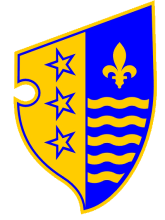 Broj: 08-02-1914-4/19Goražde, 18.12.2019. godineNa osnovu Zaključka Skupštine Bosansko-podrinjskog kantona Goražde broj: 01-02-827/19 od 27.11.2019. godine, Ministarstvo za socijalnu politiku, zdravstvo, raseljena lica i izbjeglice Bosansko-podrinjskog kantona Goražde o b j a v lj u j e:J A V N I  P O Z I Vza učešće u javnoj raspravi o Nacrtu Zakona o izmjenama i dopunama Zakona o socijalnoj zaštiti, zaštiti civilnih žrtava rata i zaštiti porodice sa djecomMinistarstvo za socijalnu politiku, zdravstvo, raseljena lica i izbjeglice Bosansko-podrinjskog kantona Goražde provest će javnu raspravu o Nacrtu Zakona o izmjenama i dopunama Zakona o socijalnoj zaštiti, zaštiti civilnih žrtava rata i zaštiti porodice sa djecom.Javna rasprava o nacrtu ovog zakona za Bosansko-podrinjski kanton Goražde, održat će se dana 26.12.2019. godine (četvrtak) sa početkom u 12,00 sati u Sali Skupštine Bosansko-podrinjskog kantona Goražde.Tekst Nacrta Zakona o izmjenama i dopunama Zakona o socijalnoj zaštiti, zaštiti civilnih žrtava rata i zaštiti porodice sa djecom, može se pregledati ili preuzeti na službenoj internet stranici Vlade Bosansko-podrinjskog kantona Goražde (www.bpkg.gov.ba).                                                                                                	M I N I S T A R                                                                                                               Eniz HalilovićBosna i HercegovinaFederacija Bosne i Hercegovine    Bosansko - podrinjski kanton Goražde MINISTARSTVO ZA SOCIJALNU POLITIKU,ZDRAVSTVO, RASELJENA LICA I IZBJEGLICEBosnia and HerzegovinaFederation of Bosnia and HerzegovinaBosnian-podrinje canton GorazdeMINISTRY FOR SOCIAL AFFAIRS, HEALTH, DISPLACED PERSONS AND REFUGEESБосна и ХерцеговинаФедерација Босне и ХерцеговинеБосанско - подрињски кантон ГораждеМИНИСТАРСТВО ЗА СОЦИЈАЛНУ ПОЛИТИКУ, ЗДРАВСТВО, РАСЕЉЕНА ЛИЦА И ИЗБЈЕГЛИЦЕ